ΔΕΛΤΙΟ ΕΝΗΜΕΡΩΣΗΣΕυχές και κάλαντα για τις Άγιες Ημέρες των Χριστουγέννων δέχθηκε την Παρασκευή, 23 Δεκεμβρίου 2022, ο Αντιπεριφερειάρχης Έβρου Δημήτριος Πέτροβιτς στο ΝΟΜΑΡΧΕΙΟ, στην Αλεξανδρούπολη. Η μουσική μπάντα της XII Μηχανοκίνητης Μεραρχίας Πεζικού «ΕΒΡΟΥ», της 23ης Τεθωρακισμένης Ταξιαρχίας Αλεξανδρούπολης και ο Χορωδιακός Όμιλος «ΕΥΤΕΡΠΗ», ευχήθηκαν μουσικά στον κ. Πέτροβιτς. Παράλληλα, ο Αντιπεριφερειάρχης Έβρου βράβευσε τους μαθητές και τους καθηγητές του 4ου Πρότυπου Επαγγελματικού Λυκείου Αλεξανδρούπολης για τη συμμετοχή τους στο Πρόγραμμα του Ευρωπαϊκού Κοινοβουλίου «Σχολεία – Πρέσβεις του Ευρωπαϊκού Κοινοβουλίου» για το σχολικό έτος 2021-2022. Ο κ. Πέτροβιτς δήλωσε: «Εύχομαι σε όλους τους συμπατριώτες μας και στον καθένα ξεχωριστά, καλά Χριστούγεννα με υγεία, δύναμη, αγάπη, ευτυχία, αισιοδοξία, αλληλεγγύη. Χρόνια πολλά!»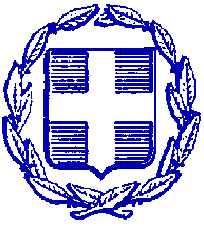 ΕΛΛΗΝΙΚΗ ΔΗΜΟΚΡΑΤΙΑΠΕΡΙΦΕΡΕΙΑ ΑΝΑΤΟΛΙΚΗΣ ΜΑΚΕΔΟΝΙΑΣ ΚΑΙ ΘΡΑΚΗΣΠΕΡΙΦΕΡΕΙΑΚΗ ΕΝΟΤΗΤΑ ΕΒΡΟΥΓΡΑΦΕΙΟ ΑΝΤΙΠΕΡΙΦΕΡΕΙΑΡΧΗΤαχ. Δ/νση: Καραολή & Δημητρίου 40Τ.Κ. 681 32, ΑλεξανδρούποληΤηλ.: 25513-50452E-mail: info@nomevrou.grinfo.evrou@pamth.gov.grΑλεξανδρούπολη, 23-12-2022 